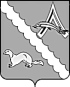 АДМИНИСТРАЦИЯ АЛЕКСАНДРОВСКОГО РАЙОНАТОМСКОЙ ОБЛАСТИПОСТАНОВЛЕНИЕО внесении изменений в постановление Администрации Александровского района Томской области от 21.12.2016 № 1332 Руководствуясь статьей 179 Бюджетного кодекса Российской Федерации, Порядком разработки, реализации и оценки эффективности муниципальных программ муниципального образования «Александровский район», утвержденным постановлением Администрации Александровского района Томской области от 27.12.2023 № 1580,ПОСТАНОВЛЯЮ:1. Внести в постановление Администрации Александровского района Томской области от 21.12.2016 № 1332 «Об утверждении муниципальной программы «Социальное развитие сел Александровского района на 2017-2021 годы и на плановый период до 2026 года» изменения согласно приложению к настоящему постановлению.2. Настоящее постановление опубликовать (разместить) в газете «Северянка», на портале Минюста России «Нормативные правовые акты в Российской Федерации» (http://pravo-minjust.ru), на официальном сайте органов местного самоуправления Александровского района Томской области (http://www.alsadm.ru/).3. Настоящее постановление вступает в силу на следующий день после его  официального обнародования.4. Контроль за исполнением настоящего постановления возложить на первого заместителя Главы района – начальника Отдела общественной безопасности и контролю за строительством.И.о. Главы Александровского  района                                                                  С.Ф. ПановЛутфулина Е.Л.2-48-86Рассылка: финансовый отдел, КРКПриложение  к постановлению Администрации Александровского района Томской области от 28.03.2024 № 347Изменения к постановлению Администрации Александровского района Томской области от 21.12.2016 № 1332 «Об утверждении муниципальной программы «Социальное развитие сел Александровского района на 2017-2021 годы и на плановый период до 2026 года»1. Внести в постановление Александровского района Томской области от 21.12.2016 № 1332 «Об утверждении муниципальной программы «Социальное развитие сел Александровского района на 2017-2021 годы и на плановый период до 2026 года» (далее – Программа) следующие изменения:1)преамбулу изложить в  следующей редакции:«Руководствуясь статьей 179 Бюджетного кодекса Российской Федерации, пунктом 6 части 1 статьи 17 Федерального закона  от 06.10.2003 №131-ФЗ «Об общих принципах организации местного самоуправления в Российской Федерации», Порядком разработки, реализации и оценки эффективности муниципальных программ муниципального образования «Александровский район», утвержденным постановлением Администрации Александровского района Томской области от 27.12.2023 № 1580,»;2)в Программе:2.1) в Паспорте Программы раздел «Объем средств бюджета района и иных финансовых ресурсов на реализацию муниципальной программы» изложить в следующей редакции:2.2)раздел 5 «Объемы и источники финансирования Программы» изложить в следующей редакции:«5. Объемы и источники финансирования Программы.2.3)раздел 7. Мониторинг и оценка эффективности муниципальной программы изложить в новой редакции:«Для проведения текущего мониторинга реализации Программы куратор Программы представляют Главе района ежеквартальные отчеты и годовой отчет о реализации муниципальной программы в соответствии с Порядком разработки, реализации и оценки эффективности муниципальных программ муниципального образования «Александровский район», утвержденным постановлением Администрации Александровского района от 27.12.2023 № 1580.Оценка эффективности Программы осуществляется в соответствии с Методикой оценки эффективности муниципальной программы муниципального образования «Александровский район», утвержденной постановлением Администрации Александровского района от 27.12.2023 № 1580.».2.4) приложения 1-4 к Программе изложить в редакции согласно приложению к настоящим Изменениям.Приложения к Изменениям к постановлению Администрации Александровского района Томской области 21.12.2016 № 1332 «Об утверждении муниципальной программы «Социальное развитие сел Александровского района на 2017-2021 годы и на плановый период до 2026 года»Приложение 1 к муниципальной программе «Социальное развитие сел  Александровского района на 2017-2021 годы и на плановый период до 2026 года»Сведения о составе и значениях целевых показателей (индикаторов) муниципальной программы«Социальное развитие сел Александровского района на 2017-2021 годы и на плановый период до 2026 года»Приложение 2  к  муниципальной программе «Социальное развитие сел Александровского района на 2017-2021 годы и на плановый период до 2026 года»Перечень мероприятий муниципальной программыПриложение 3  к  муниципальной программе «Социальное развитие сел Александровского района на 2017-2021 годы и на плановый период до 2026 года»Ресурсное обеспечение реализации муниципальной программы «Социальное развитие сел Александровского района на 2017-2021 годы и на плановый период до 2026 года» за счет средств бюджета муниципального образования «Александровский район» и бюджета Томской областиПриложение 4  к  муниципальной программе «Социальное развитие сел Александровского района на 2017-2021 годы и на плановый период до 2026 года»Прогнозная (справочная) оценка ресурсного обеспечения реализации муниципальной программы за счет всех источников финансирования28.03.2024                                                             № 347с. Александровскоес. АлександровскоеОбъем средств бюджета района и иных финансовых ресурсов на реализацию муниципальной программыВсего: 600599,0885 тыс. руб.2017 г. – 53486,364 тыс. руб.,2018 г. – 58304,245 тыс. руб.,2019 г. – 52680,432 тыс. руб., 2020 г. – 47802,209 тыс. руб.,2021 г. – 54560,36844 тыс. руб.;2022 г. – 43427,76 тыс. руб.;2023 г. – 83 029,75406 тыс. руб.;2024 г. – 76 502,550 тыс. руб.;2025 г. – 65 827,163 тыс. руб.;2026 г. – 64 978,243тыс. руб.Источники и направления  расходовОбъем финансирования, в том числе по годам, тыс. руб.Объем финансирования, в том числе по годам, тыс. руб.Объем финансирования, в том числе по годам, тыс. руб.Объем финансирования, в том числе по годам, тыс. руб.Объем финансирования, в том числе по годам, тыс. руб.Объем финансирования, в том числе по годам, тыс. руб.Объем финансирования, в том числе по годам, тыс. руб.Объем финансирования, в том числе по годам, тыс. руб.Объем финансирования, в том числе по годам, тыс. руб.Источники и направления  расходоввсего2017-20192020202120222023202420252026Бюджет района299341,3658974264,4417467,20923545,2064423778,9636441,3941342163,7503241264,66340415,743Бюджет области301257,7226190206,60130335,031015,16219648,846588,3599334338,7996824562,524562,5Итого600599,0885164471,04147802,20954560,3684443427,7683029,7540676402,5565827,16364978,243№ п/пНаименование целевого показателя (индикатора)Единица измеренияЗначения целевых показателей (индикаторов)Значения целевых показателей (индикаторов)Значения целевых показателей (индикаторов)Значения целевых показателей (индикаторов)Значения целевых показателей (индикаторов)Значения целевых показателей (индикаторов)Значения целевых показателей (индикаторов)Значения целевых показателей (индикаторов)Значения целевых показателей (индикаторов)Значения целевых показателей (индикаторов)Значения целевых показателей (индикаторов)№ п/пНаименование целевого показателя (индикатора)Единица измерения20162017201820192020202120222023202420252026№ п/пНаименование целевого показателя (индикатора)Единица измеренияоценкаоценкаоценкаоценкаоценкаоценкаоценкапрогнозпрогнозпрогнозпрогнозМуниципальная программа «Социальное развитие сел Александровского района на 2017-2021 годы и на плановый период до 2026 года»Муниципальная программа «Социальное развитие сел Александровского района на 2017-2021 годы и на плановый период до 2026 года»Муниципальная программа «Социальное развитие сел Александровского района на 2017-2021 годы и на плановый период до 2026 года»Муниципальная программа «Социальное развитие сел Александровского района на 2017-2021 годы и на плановый период до 2026 года»Муниципальная программа «Социальное развитие сел Александровского района на 2017-2021 годы и на плановый период до 2026 года»Муниципальная программа «Социальное развитие сел Александровского района на 2017-2021 годы и на плановый период до 2026 года»Муниципальная программа «Социальное развитие сел Александровского района на 2017-2021 годы и на плановый период до 2026 года»Муниципальная программа «Социальное развитие сел Александровского района на 2017-2021 годы и на плановый период до 2026 года»Муниципальная программа «Социальное развитие сел Александровского района на 2017-2021 годы и на плановый период до 2026 года»Муниципальная программа «Социальное развитие сел Александровского района на 2017-2021 годы и на плановый период до 2026 года»Муниципальная программа «Социальное развитие сел Александровского района на 2017-2021 годы и на плановый период до 2026 года»Муниципальная программа «Социальное развитие сел Александровского района на 2017-2021 годы и на плановый период до 2026 года»Муниципальная программа «Социальное развитие сел Александровского района на 2017-2021 годы и на плановый период до 2026 года»1Жилищная обеспеченность на 1 человека, кв. м.Ед.27,527,527,827,8282829292929292Ввод в действие объектов инженерной инфраструктуры, км в годЕд.1,81,21,52,02,02,30,6915983Количество отремонтированных и построенных дорог внутри населенных пунктов, м2Ед.767380,3737,75452,22871871143003003003004Увеличение числа граждан, занимающихся личным подсобным хозяйством, чел.Ед.345034553459346334643465346634673466346734605Увеличение количества граждан и сельскохозяйственных организаций - получателей муниципальной финансовой поддержки, числе по годам, ед.Ед.147150155156161163163164163163164Код аналитической программной классификацииКод аналитической программной классификацииНаименование подпрограммы, основного мероприятия, мероприятияОтветственный исполнитель, соисполнители Срок выполненияОжидаемый непосредственный результатОММНаименование подпрограммы, основного мероприятия, мероприятияОтветственный исполнитель, соисполнители Срок выполненияОжидаемый непосредственный результат12345Задача 1. Создание условий развития социальной сферы и  инфраструктуры на селеЗадача 1. Создание условий развития социальной сферы и  инфраструктуры на селеЗадача 1. Создание условий развития социальной сферы и  инфраструктуры на селеЗадача 1. Создание условий развития социальной сферы и  инфраструктуры на селеЗадача 1. Создание условий развития социальной сферы и  инфраструктуры на селеЗадача 1. Создание условий развития социальной сферы и  инфраструктуры на селе101Возмещение убытков, связанных с перевозкой пассажиров воздушным транспортомОтдел экономики Администрации района2017-2026Уменьшение стоимости проезда воздушным транспортом для населения района102Возмещение  части затрат по производству и реализации хлеба, организациям, использующим электроэнергию вырабатываемую дизельными электростанциямиОтдел экономики Администрации района                          2017-2026Удешевление стоимости хлеба в населенных пунктах с дизельными электростанциями103Создание условий для обеспечения перевозок воздушным транспортом:1)содержание вертолетных площадок по селам района;2)содержание технологических зданий (аэропорт) по селам районаОтдел экономики Администрации района                          2017-2026Обеспечение комфортного пребывания жителей сёл при перевозке воздушным транспортом104Капитальный и текущий ремонт автомобильных дорог и инженерных сооружений на них в границах муниципальных районов и поселенийОтдел экономики Администрации района, Главы поселений2017-2026Создание непрерывных, благоприятных условий для движения транспортных средств на территории МО «Александровский  район»105Капитальный  ремонт и (или) ремонт автомобильных дорог общего пользования местного значения Отдел экономики Администрации района, Главы поселений2017-2026Создание непрерывных, благоприятных условий для движения транспортных средств на территории МО «Александровский  район»106Капитальный и текущий ремонт автомобильных дорог и инженерных сооружений на них в границах муниципальных районов и поселений (софинансирование)Отдел экономики Администрации района, Главы поселений2017-2026Создание непрерывных, благоприятных условий для движения транспортных средств на территории МО «Александровский  район»107Создание условий для обеспечения перевозок водным транспортом:1)обустройство сходней;2) траление паромных причаловОтдел экономики Администрации района                          2017-2026Создание  безопасных условий для перевозки пассажиров водным транспортом108Установка знаков навигационного ограждения судового ходаОтдел экономики Администрации района                          2017-2026Создание  безопасных условий для перевозки пассажиров водным транспортом109Проведение выборовОтдел экономики Администрации района, главы поселений                               2017-2026Выполнение полномочий органов местного самоуправления по вопросам местного значения в сфере ЖКХ110Компенсация выпадающих доходов организациям, предоставляющим услуги населению по тарифам, не обеспечивающим возмещение издержек (пассажирские перевозки)Отдел экономики Администрации района, главы поселений                               2017-2026Выполнение полномочий органов местного самоуправления по вопросам местного значения в сфере ЖКХ111Компенсация выпадающих доходов организациям, предоставляющим услуги населению по тарифам, не обеспечивающим возмещение издержекОтдел экономики Администрации района, главы поселений2017-2026Выполнение полномочий органов местного самоуправления по вопросам местного значения в сфере ЖКХ112Компенсация расходов по организации электроснабжения от дизельных электростанцийОтдел экономики Администрации района, главы поселений                             2017-2026Выполнение полномочий органов местного самоуправления по вопросам местного значения в сфере ЖКХ113Межбюджетные трансферты на содержание зимника б.н.п. Медведево- п. СеверныйОтдел экономики Администрации района, главы поселений2017-2026Создание  безопасных условий для перевозки пассажиров0114Возмещение убытков, связанных с ограничением нормативного потребления электроэнергии, вырабатываемую дизельными электростанциями в селах районаОтдел экономики Администрации района, Главы поселений2017-2026Выполнение полномочий органов местного самоуправления по вопросам местного значения в сфере ЖКХ0115Проведение независимой оценки линий электропередачОтдел экономики Администрации района, Главы поселений2017-2026Создание условий для передачи в аренду электроэнергетического хозяйства0116Обеспечение жителей отдаленных населенных пунктов Томской области услугами сотовой связиОтдел имущественных и земельных отношений  Администрации района2017-2026Создание условий для своевременного оказания юридическим и физическим лицам государственных и муниципальных услуг0117Проведение аварийно - восстановительных работ в здании по адресу: Александровский район, с. Новоникольское, пер. БольничныйАдминистрация района, Администрации поселений2017-2026Улучшения качества связи в труднодоступных населенных пунктах0118Траление причала для выгрузки топливаАдминистрация района, Администрации поселений2017-2026Развитие предпринимательства в селах района, обеспечение населения продуктами первой необходимости0119Приобретение автогрейдера для нужд дорожного хозяйстваАдминистрация района, Администрации поселений2017-2026Обеспечение дорожной деятельности0120Мероприятия на компенсацию местным бюджетам расходов по организации электроснабжения от дизельных электростанцийОтдел экономики Администрации района                               2017-2026Обеспечение населения труднодоступных населенных пунктов продуктами питания первой необходимости0121Приобретение специализированной техники для осуществления межмуниципальных перевозокАдминистрация района, Администрации поселений2017-2026Развитие транспортной инфраструктуры на территории района0122Обеспечение софинансирования расходов по обеспечению жителей отдаленных населенных пунктов Томской области услугами связиАдминистрация района, Администрации поселений2017-2026Развитие инфраструктуры связи на территории района0123Возмещение расходов, связанных с содержанием оборудования сетей сотовой связи стандарта GSMОтдел имущественных и земельных отношений  Администрации района2017-2026Развитие инфраструктуры связи на территории района0124Диагностика и паспортизация автомобильных дорогАдминистрация района, Администрации поселений2017-2026Обеспечение дорожной деятельности0105Приобретение автомобиля для обеспечения перевозок в п. СеверныйАдминистрация района, Администрации поселений2017-2026Обеспечение дорожной деятельности0126Приобретение пескоразбрасывателя марки ПРР-3.0Администрация района, Администрации поселений2017-2026Обеспечение дорожной деятельности0127Приобретение трактора с навесным оборудованием с. АлександровскоеАдминистрация района, Администрации поселений2017-2026Обеспечение дорожной деятельности0128Приобретение с доставкой снегохода марки Буран Лидер Длинный, саней "классика-Буран" с прицепным устройством с амортизирующим механизмомАдминистрация района, Администрации поселений2017-2026Обеспечение дорожной деятельности0129Разработка ПСД на капитальный ремонт автодороги улица Молодёжная, с. Александровское, Александровского района, Томская областьАдминистрация района, Администрации поселений2017-2026Обеспечение дорожной деятельности0130Возмещение расходов за оказанные услуги сети передачи данных Интернет в рамках Проекта СЗОАдминистрация района, Администрации поселений2017-2026Обеспечение населения услугами сети Интернет0131Возмещение убытков, связанных с перевозкой пассажиров автомобильным автотранспортомАдминистрация района, Администрации поселений2017-2026Уменьшение стоимости проезда автобусным транспортом для населения района0132Организация транспортного обслуживания населения воздушным транспортом в границах муниципальных районовАдминистрация района2017-2026Уменьшение стоимости проезда воздушным транспортом для населения района0133Обустройство микрорайона индивидуальной жилой застройки ул. Пролетарская-ул. Багряная. Водоснабжение. Уличная дренажная система в с. Александровское Александровского района Томской областиАдминистрация района, Администрации поселений2017-2026Обеспечение дорожной деятельности, строительство автодороги 640 м0134Ремонтно- восстановительные работы, включая стоимость запасных частей асфальтосмесительной установки ДС-158Администрация района, Администрации поселений2017-2026Обеспечение дорожной деятельности0135Подготовительные работы теплохода КС-40 для работы в навигационный периодАдминистрация района, Администрации поселений2017-2026Обеспечение сообщения с труднодоступными селами района0136Ремонт автомобильной дороги на кладбище в селе Александровское, Александровского района Томской областиАдминистрация района, Администрации поселений2017-2026Приведение в нормативное состояние грунтовых дорог0137Ремонт помещения ФАП в с. Назино Александровского района Томской областиАдминистрация района, Администрации поселений2017-2026Обеспечение оказания качественной медицинской помощи0138Ремонт кровли гаража Администрации сельского поселения п. СеверныйАдминистрация района, Администрации поселений2017-2026Приведение в соответствие строений и сооружений муниципальной собственности0139Постановка границ полосы отвода автомобильных дорог на государственный кадастровый учетАдминистрация района, Администрации поселений2017-2026Приведение в соответствие строений и сооружений муниципальной собственностиЗадача 2. Оказание помощи в развитии личного подсобного хозяйстваЗадача 2. Оказание помощи в развитии личного подсобного хозяйстваЗадача 2. Оказание помощи в развитии личного подсобного хозяйстваЗадача 2. Оказание помощи в развитии личного подсобного хозяйстваЗадача 2. Оказание помощи в развитии личного подсобного хозяйстваЗадача 2. Оказание помощи в развитии личного подсобного хозяйства0201Оказание адресной помощи гражданам, имеющим в личном подсобном хозяйстве коровглавный специалист по государственной поддержке сельскохозяйственного производства2017-2026Сохранение и увеличение поголовья скота в населенных пунктах0202Оказание адресной помощи физическим и юридическим лицам, на приобретение и заготовку грубых кормовглавный специалист по государственной поддержке сельскохозяйственного производства2017-2026Сохранение и увеличение поголовья скота в населенных пунктах0203Осуществление отдельных государственных полномочий по поддержке сельскохозяйственного производства (поддержка малых форм хозяйствования)главный специалист по государственной поддержке сельскохозяйственного производства2017-2026Сохранение и увеличение поголовья скота в населенных пунктах, развитие мясного и молочного скотоводства0204Осуществление отдельных государственных полномочий по поддержке сельскохозяйственного производства (предоставление субсидий на возмещение части процентной ставки по долгосрочным, среднесрочным и краткосрочным кредитам, взятым малыми формами хозяйствования)главный специалист по государственной поддержке сельскохозяйственного производства2017-2026Выполнение государственных полномочий по поддержке сельскохозяйственного производства0205Осуществление отдельных государственных полномочий по поддержке сельскохозяйственного производства (предоставление субсидий на содействие достижению целевых показателей реализации региональных программ развития агропромышленного комплекса поддержки малых форм хозяйствования)главный специалист по государственной поддержке сельскохозяйственного производства2017-2026Выполнение государственных полномочий по поддержке сельскохозяйственного производстваЗадача 3. Повышение комфортности среды жизнедеятельности граждан, проживающих в сельской местностиЗадача 3. Повышение комфортности среды жизнедеятельности граждан, проживающих в сельской местностиЗадача 3. Повышение комфортности среды жизнедеятельности граждан, проживающих в сельской местностиЗадача 3. Повышение комфортности среды жизнедеятельности граждан, проживающих в сельской местностиЗадача 3. Повышение комфортности среды жизнедеятельности граждан, проживающих в сельской местностиЗадача 3. Повышение комфортности среды жизнедеятельности граждан, проживающих в сельской местности0302Сбор и утилизация бытовых и промышленных отходовОтдел экономики Администрации района                               2017-2026Выполнение полномочий органов местного самоуправления по вопросам местного значения в сфере ЖКХ0303Благоустройство сел районаАдминистрация района, Администрации поселений2017-2026Улучшение качества проживания 0305Поддержка кадрового обеспечения на территории Александровского района (привлечение и закрепление кадров на селе)Отдел экономики Администрации района                               2017-2026Привлечение кадров на село0306Информирование населения о деятельности органов местного самоуправления Александровского района, и информационно-разъяснительная работа по актуальным социально-значимым вопросам в печатных изданияхОтдел экономики Администрации района                               2017-2026Информирование населения0307Информационные услуги: изготовление сюжетов по актуальным социально-значимым вопросам на телевиденииОтдел экономики Администрации района                               2017-2026Информирование населения0308Обслуживание объектов муниципальной собственностиОтдел имущественных и земельных отношений2017-2026Содержание объектов муниципальной собственности в нормативном состоянии0309Мероприятия по землеустройствуОтдел имущественных и земельных отношений2017-2026Выполнение условий земельного законодательства0310Ликвидация несанкционированных свалок, вывоз крупногабаритного мусорАдминистрация района, Администрации поселений2017-2026Выполнение полномочий органов местного самоуправления по вопросам местного значения в сфере защиты окружающей среды0311Утилизация ртутьсодержащих лампАдминистрация района, Отдел образования, Отдел культуры, спорта и молодежной политики2017-2026Выполнение полномочий органов местного самоуправления по вопросам местного значения в сфере защиты окружающей среды0312Внеплановое пополнение расходных материалов для бесперебойного выпуска газетыАдминистрация района2017-2026Обеспечение работы муниципальной газеты0313Обновление материально-технической базыАдминистрация района2017-2026Обеспечение работы муниципальной газеты0314Приобретение и доставка горки для снежного городкаАдминистрация района, Администрации поселений2017-2026Обеспечение культурного досуга населения0315Капитальный ремонт ограждения кладбища в с. Новоникольское Александровского района Томской областиАдминистрация района, Администрации поселений2017-2026Благоустройство населенных пунктов0316Проведение комплексных кадастровых работ на территории Томской областиАдминистрация района2017-2026Выполнение условий земельного законодательства317Текущий ремонтАдминистрация района2017-2026Приведение муниципальной собственности в нормативное состояние318Проведение специальной оценки условий трудаАдминистрация района2017-2026Охрана труда319Подготовка проектов изменений в генеральные планы и правила землепользования и застройкиАдминистрация района2017-2026Выполнение условий земельного законодательства320Капитальный ремонт ограждения кладбища в с. Лукашкин Яр Александровского района Томской областиАдминистрация района, Администрации поселений2017-2026Благоустройство населенных пунктов321Ремонтно-восстановительные работы (ремонт части кровли) многоквартирного дома, расположенного по адресу: Томская область, Александровский район, село Александровское, улица Таежная, д.19аАдминистрация района, Администрации поселений2017-2026Благоустройство населенных пунктов322Выезд на место обнаружения следов медведей и выгон медведей на территории, не представляющие опасности для населения Александровского районаАдминистрация района, Администрации поселений2017-2026Обеспечение безопасности проживания в  населенных пунктов323Финансовое обеспечение деятельности редакции газеты «Северянка»Администрация района, Администрации поселений2017-2026Информирование населения324Подготовка проектов межевания земельных участков и на проведение кадастровых работАдминистрация района, Администрации поселений2017-2026Выполнение условий земельного законодательстваЗадача 4. Регулирование численности безнадзорных животныхЗадача 4. Регулирование численности безнадзорных животныхЗадача 4. Регулирование численности безнадзорных животныхЗадача 4. Регулирование численности безнадзорных животныхЗадача 4. Регулирование численности безнадзорных животныхЗадача 4. Регулирование численности безнадзорных животных0401Регулирование численности безнадзорных животныхОтдел экономики Администрации района                               2017-2026Обеспечение безопасности проживания населения0402Осуществление деятельности по обращению с животными без владельцевАдминистрация района2017-2026Обеспечение безопасности проживания населенияЗадача 5. Природоохранные мероприятияЗадача 5. Природоохранные мероприятияЗадача 5. Природоохранные мероприятияЗадача 5. Природоохранные мероприятияЗадача 5. Природоохранные мероприятияЗадача 5. Природоохранные мероприятия0501Утилизация твердых коммунальных отходовАдминистрация района, Администрации поселений2017-2026Снижение и ликвидация отрицательного воздействия на окружающую природную среду, сохранение, улучшение и рациональное использование природно-ресурсного потенциала0502Вывоз крупногабаритного мусораАдминистрация района, Администрации поселений2017-2026Снижение и ликвидация отрицательного воздействия на окружающую природную среду, сохранение, улучшение и рациональное использование природно-ресурсного потенциала0503Ликвидация мест несанкционированного размещения отходовАдминистрация района, Администрации поселений2017-2026Снижение и ликвидация отрицательного воздействия на окружающую природную среду, сохранение, улучшение и рациональное использование природно-ресурсного потенциала0504Осуществление мониторинга состояния и загрязнения окружающей среды на объекте объектов размещения отходов производства и потребления до снятия с государственного учета объектов, оказывающих негативное воздействие на окружающую среду объекта размещения отходов производства и потребления после полного выполнения работ по ликвидации и (или) рекультивации, исключающих негативное воздействие на окружающую средуАдминистрация района, Администрации поселений2017-2026Снижение и ликвидация отрицательного воздействия на окружающую природную среду, сохранение, улучшение и рациональное использование природно-ресурсного потенциала0505Разработка проектно-сметной документации в целях реализации мероприятий, направленных на рекультивацию объектов размещения отходов, в том числе твердых коммунальных отходовАдминистрация района, Администрации поселений2017-2026Снижение и ликвидация отрицательного воздействия на окружающую природную среду, сохранение, улучшение и рациональное использование природно-ресурсного потенциалаКод аналитичес-кой программной классифика-цииКод аналитичес-кой программной классифика-цииНаименование мероприятияОтветственный исполнитель, соисполнительКод бюджетной классификацииКод бюджетной классификацииКод бюджетной классификацииКод бюджетной классификацииКод бюджетной классификацииКод бюджетной классификацииКод бюджетной классификацииКод бюджетной классификацииКод бюджетной классификацииРасходы бюджета муниципального образования, тыс. рублейРасходы бюджета муниципального образования, тыс. рублейРасходы бюджета муниципального образования, тыс. рублейРасходы бюджета муниципального образования, тыс. рублейРасходы бюджета муниципального образования, тыс. рублейРасходы бюджета муниципального образования, тыс. рублейРасходы бюджета муниципального образования, тыс. рублейРасходы бюджета муниципального образования, тыс. рублейРасходы бюджета муниципального образования, тыс. рублейОММНаименование мероприятияОтветственный исполнитель, соисполнительГРБСРзРзПрПрЦСЦСВРВР2017-20192017-20192020202120222023202420252026Задача 1. Создание условий развития социальной сферы и  инфраструктуры на селеЗадача 1. Создание условий развития социальной сферы и  инфраструктуры на селеЗадача 1. Создание условий развития социальной сферы и  инфраструктуры на селеЗадача 1. Создание условий развития социальной сферы и  инфраструктуры на селеЗадача 1. Создание условий развития социальной сферы и  инфраструктуры на селеЗадача 1. Создание условий развития социальной сферы и  инфраструктуры на селеЗадача 1. Создание условий развития социальной сферы и  инфраструктуры на селеЗадача 1. Создание условий развития социальной сферы и  инфраструктуры на селеЗадача 1. Создание условий развития социальной сферы и  инфраструктуры на селеЗадача 1. Создание условий развития социальной сферы и  инфраструктуры на селеЗадача 1. Создание условий развития социальной сферы и  инфраструктуры на селеЗадача 1. Создание условий развития социальной сферы и  инфраструктуры на селеЗадача 1. Создание условий развития социальной сферы и  инфраструктуры на селеЗадача 1. Создание условий развития социальной сферы и  инфраструктуры на селеЗадача 1. Создание условий развития социальной сферы и  инфраструктуры на селеЗадача 1. Создание условий развития социальной сферы и  инфраструктуры на селеЗадача 1. Создание условий развития социальной сферы и  инфраструктуры на селеЗадача 1. Создание условий развития социальной сферы и  инфраструктуры на селеЗадача 1. Создание условий развития социальной сферы и  инфраструктуры на селеЗадача 1. Создание условий развития социальной сферы и  инфраструктуры на селеЗадача 1. Создание условий развития социальной сферы и  инфраструктуры на селеЗадача 1. Создание условий развития социальной сферы и  инфраструктуры на селе101Возмещение убытков, связанных с перевозкой пассажиров воздушным транспортомАдминистрация района, Администрации поселений90129865,66129865,66111603,71401810388,06125----102Возмещение  части затрат по производству и реализации хлеба, организациям, использующим электроэнергию вырабатываемую дизельными электростанциямиАдминистрация района, Администрации поселений9012459,32459,3812713,39534-----103Создание условий для обеспечения перевозок воздушным транспортом:1)содержание вертолетных площадок по селам района;2)содержание технологических зданий (аэропорт) по селам районаАдминистрация района, Администрации поселений90112211221547,582570570570570570570104Капитальный и текущий ремонт автомобильных дорог и инженерных сооружений на них в границах муниципальных районов и поселенийАдминистрация района, Администрации поселений9018173,6328173,6323210,721862,7062662,873862 848,952634 015,47448214860105Капитальный  ремонт и (или) ремонт автомобильных дорог общего пользования местного значения Администрация района, Администрации поселений90121963,821963,8820082008269.99892,39890,0--106Капитальный и текущий ремонт автомобильных дорог и инженерных сооружений на них в границах муниципальных районов и поселений (софинансирование)Администрация района, Администрации поселений901379,949379,949--435.258520,64737520,52632--107Создание условий для обеспечения перевозок водным транспортом:1)обустройство сходней;2)траление паромных причаловАдминистрация района, Администрации поселений901970,888970,888319,169286,91806300,63006274,5099322,3322,3322,3108Установка знаков навигационного ограждения судового ходаАдминистрация района, Администрации поселений901570,21570,21268,693271,16704299,071283,45387337,4337,4337,4109Проведение выборовОтдел экономики Администрации района, Главы поселений9011044,01044,0--1247,57----110Компенсация выпадающих доходов организациям, предоставляющим услуги населению по тарифам, не обеспечивающим возмещение издержек (пассажирские перевозки)Администрация района, Администрации поселений901---800-----111Компенсация выпадающих доходов организациям, предоставляющим услуги населению по тарифам, не обеспечивающим возмещение издержекАдминистрация района, Администрации поселений90121159,02521159,025------112Компенсация местным бюджетам расходов по организации электроснабжения от дизельных электростанций Администрация района, Администрации поселений901--2,1461002,52,5400,0-113Межбюджетные трансферты на содержание зимника б.н.п. Медведево – п. Северныйотдел экономики Администрации района                               901900,0900,0100150400400400400400114Возмещение убытков, связанных с ограничением нормативного потребления электроэнергии, вырабатываемую дизельными электростанциями в селах районаОтдел экономики Администрации района, Главы поселений90124782478-------115Проведение независимой оценки линий электропередачОтдел экономики Администрации района, Главы поселений901360,0360,0-------116Обеспечение жителей отдаленных населенных пунктов Томской области услугами сотовой связиОтдел экономики, Администрации поселений9016167,26167,2-------117Проведение аварийно - восстановительных работ в здании по адресу: Александровский район, с. Новоникольское, пер. БольничныйОтдел экономики, Администрация Новоникольского сельского поселения901926,0926,0-------118Траление причала для выгрузки топливаОтдел экономики, Администрация Назинского сельского поселения90115,06315,063-------119Приобретение автогрейдера для нужд дорожного хозяйстваОтдел экономики, Администрация Александровского сельского поселения901---------120Компенсация местным бюджетам расходов по организации электроснабжения от дизельных электростанцийАдминистрация района, Администрации поселений901599515995122356,821299,821729.317 093,814 818,90014818,914818,9121Приобретение специализированной техники для осуществления межмуниципальных перевозокОтдел экономики, Администрации поселений90118001800-------122Обеспечение софинансирования расходов по обеспечению жителей отдаленных населенных пунктов Томской области услугами связиОтдел экономики, Администрации поселений901187,25187,25-------123Возмещение расходов, связанных с содержанием оборудования сетей сотовой связи стандарта GSMОтдел экономики, Администрации поселений901613,166613,166215,19999,099,090,0122,7122,7122,7124Диагностика и паспортизация автомобильных дорогАдминистрация района, Администрации поселений901---984,52-----105Приобретение автомобиля для обеспечения перевозок в п. СеверныйАдминистрация района, Администрации поселений901----800,0----126Приобретение пескоразбрасывателя марки ПРР-3.0Администрация района, Администрации поселений901----599.0----127Приобретение трактора с навесным оборудованием с. АлександровскоеАдминистрация района, Администрации поселений901---1000,0-----128Приобретение с доставкой снегохода марки Буран Лидер Длинный, саней "классика-Буран" с прицепным устройством с амортизирующим механизмомАдминистрация района, Администрации поселений901---415,0-----129Разработка ПСД на капитальный ремонт автодороги улица Молодёжная, с. Александровское, Александровского района, Томская областьАдминистрация района, Администрации поселений901----560,0----130Возмещение расходов за оказанные услуги сети передачи данных Интернет в рамках Проекта СЗОАдминистрация района, Администрации поселений901----181,89146278,8280280280131Возмещение убытков, связанных с перевозкой пассажиров автомобильным автотранспортомАдминистрация района, Администрации поселений901----800----132Организация транспортного обслуживания населения воздушным транспортом в границах муниципальных районов (областной бюджет)Администрация района901----5937.938758163816381638163132Организация транспортного обслуживания населения воздушным транспортом в границах муниципальных районов (районный бюджет)Администрация района901-----81639819,69575,6638587,743133Обустройство микрорайона индивидуальной жилой застройки ул. Пролетарская-ул. Багряная. Водоснабжение. Уличная дренажная система в с. Александровское Александровского района Томской областиАдминистрация района, Администрации поселений901----45006,60892----134Ремонтно- восстановительные работы, включая стоимость запасных частей асфальтосмесительной установки ДС-158Администрация района901----16254,593----135Подготовительные работы теплохода КС-40 для работы в навигационный периодАдминистрация района, Администрации поселений901----68,062,0350080,080,080,0136Ремонт автомобильной дороги на кладбище в селе Александровское, Александровского района Томской областиАдминистрация района, Администрации поселений901----3000,0----137Ремонт помещения ФАП в с. Назино Александровского района Томской областиАдминистрация района, Администрации поселений901----221,36399----138Ремонт кровли гаража Администрации сельского поселения п. СеверныйАдминистрация района, Администрации поселений901----56,0----139Постановка границ полосы отвода автомобильных дорог на государственный кадастровый учетАдминистрация района, Администрации поселений901-----750,0---Задача 2. Оказание помощи в развитии личного подсобного хозяйстваЗадача 2. Оказание помощи в развитии личного подсобного хозяйстваЗадача 2. Оказание помощи в развитии личного подсобного хозяйстваЗадача 2. Оказание помощи в развитии личного подсобного хозяйстваЗадача 2. Оказание помощи в развитии личного подсобного хозяйстваЗадача 2. Оказание помощи в развитии личного подсобного хозяйстваЗадача 2. Оказание помощи в развитии личного подсобного хозяйстваЗадача 2. Оказание помощи в развитии личного подсобного хозяйстваЗадача 2. Оказание помощи в развитии личного подсобного хозяйстваЗадача 2. Оказание помощи в развитии личного подсобного хозяйстваЗадача 2. Оказание помощи в развитии личного подсобного хозяйстваЗадача 2. Оказание помощи в развитии личного подсобного хозяйстваЗадача 2. Оказание помощи в развитии личного подсобного хозяйстваЗадача 2. Оказание помощи в развитии личного подсобного хозяйстваЗадача 2. Оказание помощи в развитии личного подсобного хозяйстваЗадача 2. Оказание помощи в развитии личного подсобного хозяйстваЗадача 2. Оказание помощи в развитии личного подсобного хозяйстваЗадача 2. Оказание помощи в развитии личного подсобного хозяйстваЗадача 2. Оказание помощи в развитии личного подсобного хозяйстваЗадача 2. Оказание помощи в развитии личного подсобного хозяйстваЗадача 2. Оказание помощи в развитии личного подсобного хозяйстваЗадача 2. Оказание помощи в развитии личного подсобного хозяйства201Оказание адресной помощи гражданам, имеющим в личном подсобном хозяйстве коровПервый заместитель Главы Александровского района; главный специалист по государственной поддержке сельскохозяйственного производства9019011573,956-------202Оказание адресной помощи физическим и юридическим лицам, на приобретение и заготовку грубых кормовПервый заместитель Главы Александровского района; главный специалист по государственной поддержке сельскохозяйственного производства901901143,0100,0100,0100,0100,0100,0100,0100,0203Осуществление отдельных государственных полномочий по поддержке сельскохозяйственного производства (поддержка малых форм хозяйствования)Первый заместитель Главы Александровского района; главный специалист по государственной поддержке сельскохозяйственного производства9019011180,14504,166763,462631,9721,768435,5349,2349,2204Осуществление отдельных государственных полномочий по поддержке сельскохозяйственного производства (предоставление субсидий на возмещение части процентной ставки по долгосрочным, среднесрочным и краткосрочным кредитам, взятым малыми формами хозяйствования)Первый заместитель Главы Александровского района; главный специалист по государственной поддержке сельскохозяйственного производства9019015,466-------205Осуществление отдельных государственных полномочий по поддержке сельскохозяйственного производства (предоставление субсидий на содействие достижению целевых показателей реализации региональных программ развития агропромышленного комплекса поддержки малых форм хозяйствования)Главный специалист по государственной поддержке сельскохозяйственного производства90190112,995-------Задача 3. Повышение комфортности среды жизнедеятельности граждан, проживающих в сельской местностиЗадача 3. Повышение комфортности среды жизнедеятельности граждан, проживающих в сельской местностиЗадача 3. Повышение комфортности среды жизнедеятельности граждан, проживающих в сельской местностиЗадача 3. Повышение комфортности среды жизнедеятельности граждан, проживающих в сельской местностиЗадача 3. Повышение комфортности среды жизнедеятельности граждан, проживающих в сельской местностиЗадача 3. Повышение комфортности среды жизнедеятельности граждан, проживающих в сельской местностиЗадача 3. Повышение комфортности среды жизнедеятельности граждан, проживающих в сельской местностиЗадача 3. Повышение комфортности среды жизнедеятельности граждан, проживающих в сельской местностиЗадача 3. Повышение комфортности среды жизнедеятельности граждан, проживающих в сельской местностиЗадача 3. Повышение комфортности среды жизнедеятельности граждан, проживающих в сельской местностиЗадача 3. Повышение комфортности среды жизнедеятельности граждан, проживающих в сельской местностиЗадача 3. Повышение комфортности среды жизнедеятельности граждан, проживающих в сельской местностиЗадача 3. Повышение комфортности среды жизнедеятельности граждан, проживающих в сельской местностиЗадача 3. Повышение комфортности среды жизнедеятельности граждан, проживающих в сельской местностиЗадача 3. Повышение комфортности среды жизнедеятельности граждан, проживающих в сельской местностиЗадача 3. Повышение комфортности среды жизнедеятельности граждан, проживающих в сельской местностиЗадача 3. Повышение комфортности среды жизнедеятельности граждан, проживающих в сельской местностиЗадача 3. Повышение комфортности среды жизнедеятельности граждан, проживающих в сельской местностиЗадача 3. Повышение комфортности среды жизнедеятельности граждан, проживающих в сельской местностиЗадача 3. Повышение комфортности среды жизнедеятельности граждан, проживающих в сельской местностиЗадача 3. Повышение комфортности среды жизнедеятельности граждан, проживающих в сельской местностиЗадача 3. Повышение комфортности среды жизнедеятельности граждан, проживающих в сельской местности302Сбор и утилизация бытовых и промышленных отходовотдел экономики Администрации района                               901901863,74288,0288,0303Благоустройство сел районаАдминистрации поселений901901674,57-------305Поддержка кадрового обеспечения на территории Александровского района (привлечение и закрепление кадров на селе)Администрация района, Отдел образования, Отдел культуры, спорта и молодежной политики901901-1462,61 654,9282 728,922251,82251,8306Информирование населения о деятельности органов местного самоуправления Александровского района, и информационно-разъяснительная работа по актуальным социально-значимым вопросам в печатных изданияхОтдел экономики Администрации района                               901901---3071,4653 585,8551720,020,020,0307Информационные услуги: изготовление сюжетов по актуальным социально-значимым вопросам на телевиденииАдминистрация района901901---673672,9216673673673308Обслуживание объектов муниципальной собственностиАдминистрация района901901---1222,4242482,043441675,01562,01562,0309Мероприятия по землеустройствуАдминистрация района901901---75,0114,4135,0135,0135,0310Ликвидация несанкционированных свалок, вывоз крупногабаритного мусораАдминистрация района, Администрации поселений901901---160.0----311Утилизация ртутьсодержащих лампАдминистрация района, Отдел образования, Отдел культуры, спорта и молодежной политики901903907901903907---114,87114,87114,9114,9114,9312Внеплановое пополнение расходных материалов для бесперебойного выпуска газетыАдминистрация района901901---200,0----313Обновление материально-технической базыАдминистрация района901901---270,0----314Приобретение и доставка горки для снежного городкаАдминистрация района, Администрации поселений901901---340,0----315Капитальный ремонт ограждения кладбища в с. Новоникольское Александровского района Томской областиАдминистрация района, Администрации поселений901901---768,9803----316Проведение комплексных кадастровых работ на территории Томской областиАдминистрация района901901---1810,080862 410,21075---317Текущий ремонтАдминистрация района901901----203,03549250,0--318Проведение специальной оценки условий трудаАдминистрация района901901----65,2548,048,048,0319Подготовка проектов изменений в генеральные планы и правила землепользования и застройкиАдминистрация района901901----7200,0---320Капитальный ремонт ограждения кладбища в с.Лукашкин Яр Александровского района Томской областиАдминистрация района, Администрации поселений901901----959,98999---321Ремонтно-восстановительные работы (ремонт части кровли) многоквартирного дома, расположенного по адресу: Томская область, Александровский район, село Александровское, улица Таежная, д.19аАдминистрация района, Администрации поселений901901285,9492322Выезд на место обнаружения следов медведей и выгон медведей на территории, не представляющие опасности для населения Александровского районаАдминистрация района901901-----50,050,050,0323Финансовое обеспечение деятельности редакции газеты «Северянка»Администрация района9019016438,4306438,4006438,400324Подготовка проектов межевания земельных участков и на проведение кадастровых работАдминистрация района901901500,0700,0700,0Задача 4.Регулирование численности безнадзорных животныхЗадача 4.Регулирование численности безнадзорных животныхЗадача 4.Регулирование численности безнадзорных животныхЗадача 4.Регулирование численности безнадзорных животныхЗадача 4.Регулирование численности безнадзорных животныхЗадача 4.Регулирование численности безнадзорных животныхЗадача 4.Регулирование численности безнадзорных животныхЗадача 4.Регулирование численности безнадзорных животныхЗадача 4.Регулирование численности безнадзорных животныхЗадача 4.Регулирование численности безнадзорных животныхЗадача 4.Регулирование численности безнадзорных животныхЗадача 4.Регулирование численности безнадзорных животныхЗадача 4.Регулирование численности безнадзорных животныхЗадача 4.Регулирование численности безнадзорных животныхЗадача 4.Регулирование численности безнадзорных животныхЗадача 4.Регулирование численности безнадзорных животныхЗадача 4.Регулирование численности безнадзорных животныхЗадача 4.Регулирование численности безнадзорных животныхЗадача 4.Регулирование численности безнадзорных животныхЗадача 4.Регулирование численности безнадзорных животныхЗадача 4.Регулирование численности безнадзорных животныхЗадача 4.Регулирование численности безнадзорных животных401Регулирование численности безнадзорных животныхАдминистрация района901901-336,9336,9448,0531,4533,9533,9533,9402Осуществление деятельности по обращению с животными без владельцевАдминистрация района901901---700,059,34222300,0300,0300,0Задача 5.Природоохранные мероприятияЗадача 5.Природоохранные мероприятияЗадача 5.Природоохранные мероприятияЗадача 5.Природоохранные мероприятияЗадача 5.Природоохранные мероприятияЗадача 5.Природоохранные мероприятияЗадача 5.Природоохранные мероприятияЗадача 5.Природоохранные мероприятияЗадача 5.Природоохранные мероприятияЗадача 5.Природоохранные мероприятияЗадача 5.Природоохранные мероприятияЗадача 5.Природоохранные мероприятияЗадача 5.Природоохранные мероприятияЗадача 5.Природоохранные мероприятияЗадача 5.Природоохранные мероприятияЗадача 5.Природоохранные мероприятияЗадача 5.Природоохранные мероприятияЗадача 5.Природоохранные мероприятияЗадача 5.Природоохранные мероприятияЗадача 5.Природоохранные мероприятияЗадача 5.Природоохранные мероприятияЗадача 5.Природоохранные мероприятия501Утилизация твердых коммунальных отходовАдминистрация района, Администрации поселений901901----487,437488,0488,0488,0502Вывоз крупногабаритного мусораАдминистрация района, Администрации поселений901901----159,85443---503Ликвидация мест несанкционированного размещения отходовАдминистрация района, Администрации поселений901901----2500,06251,06251,06251,0504Осуществление мониторинга состояния и загрязнения окружающей среды на объекте объектов размещения отходов производства и потребления до снятия с государственного учета объектов, оказывающих негативное воздействие на окружающую среду объекта размещения отходов производства и потребления после полного выполнения работ по ликвидации и (или) рекультивации, исключающих негативное воздействие на окружающую средуАдминистрация района, Администрации поселений901901----1000,0---505Разработка проектно-сметной документации в целях реализации мероприятий, направленных на рекультивацию объектов размещения отходов, в том числе твердых коммунальных отходовАдминистрация района, Администрации поселений901901----7921,06421,064216421Источники и направления  расходовОбъем финансирования, в том числе по годам, тыс. руб.Объем финансирования, в том числе по годам, тыс. руб.Объем финансирования, в том числе по годам, тыс. руб.Объем финансирования, в том числе по годам, тыс. руб.Объем финансирования, в том числе по годам, тыс. руб.Объем финансирования, в том числе по годам, тыс. руб.Объем финансирования, в том числе по годам, тыс. руб.Объем финансирования, в том числе по годам, тыс. руб.Объем финансирования, в том числе по годам, тыс. руб.Источники и направления  расходоввсего2017-20192020202120222023202420252026Бюджет района299341,3658974264,4417467,20923545,2064423778,9636441,3941342163,7503241264,66340415,743Бюджет области301257,7226190206,60130335,031015,16219648,846588,3599334338,7996824562,524562,5Итого600599,0885164471,04147802,20954560,3684443427,7683029,7540676402,5565827,16364978,243